Конве́нция ООН о права́х ребёнка — международный правовой документ, определяющий права детей на образование, пользование достижениями культуры, правом на отдых и досуг, и оказание иных услуг детям государствами-членами ООН. Конвенция о правах ребёнка является первым и основным международно-правовым документом, в котором права ребёнка рассматривались на уровне международного права. Документ состоит из 54 статей, детализирующих индивидуальные права юных граждан в возрасте от рождения до 18 лет на полное развитие своих возможностей в условиях, свободных от голода и нужды, жестокости, эксплуатации и других форм злоупотреблений. Конвенция о правах ребёнка ратифицирована всеми странами-членами ООН, кроме США, Сомали и Южного Судана, а также Святым Престолом и государственными образованиями в свободной ассоциации с Новой Зеландией: Островами Кука и Ниуэ.[1][править] История созданияОдним из первых шагов Генеральной Ассамблеи ООН по защите прав детей было образование в 1946 году Детского фонда ООН (ЮНИСЕФ).Через два года, в 1948 году Генеральной Ассамблеей была принята Всеобщая декларация прав человека. В её положениях и положениях Международных пактов 1966 года, касающихся прав человека, признается, что дети являются объектом особой защиты.Но первым актом ООН, касающимся прав детей, стала принятая Генеральной Ассамблеей в 1959 году Декларация прав ребёнка, в которой были сформулированы десять принципов, определяющих действия всех, кто отвечает за осуществление всей полноты прав детей, и которая имела целью обеспечить им «счастливое детство». Декларация провозгласила, что «человечество обязано давать ребенку лучшее, что оно имеет», гарантировать детям пользование всеми правами и свободами на их благо и благо общества.[2]К 20-летию принятия Декларации прав ребёнка, ООН провозгласила 1979 год Международным годом ребёнка. В ознаменование этого был выдвинут ряд правовых инициатив, в числе которых было предложение, сделанное в 1978 году Польшей, рассмотреть в Комиссии по правам человека ООН проект Конвенции о правах ребёнка. Автором первоначального проекта был польский профессор-международник А. Лопатка. Работа над текстом проекта Конвенции велась десять лет и завершилась в 1989 году, ровно через тридцать лет после принятия Декларации прав ребёнка.На последнем этапе подготовки конвенции, 10 ноября 1989 года в Третьем главном комитете ООН от имени советской общественности выступил с официальной поддержкой проекта Конвенции Председатель Советского детского фонда, писатель Альберт Лиханов. При подписании Конвенции ООН,на заседании Генеральной Ассамблеи ООН, принимавшей Конвенцию, делегация СССР не взяла, таким образом, слова, удовлетворившись заявлением представителя общественности. Конвенцию от имени СССР подписал Министр иностранных дел СССР Э. А. Шеварднадзе. А. А. Лиханов был заместителем руководителя делегации СССР. Впоследствии Советский детский фонд присудил А. Лопатке, бывшему Верховному судье Польши, инициировавшему создание Конвенции, свою высшую награду - Международную золотую медаль имени Льва Толстого, вручённую ему в Москве.Во время работы над Конвенцией и после её принятия Генеральной Ассамблеей были организованы совещания, в которых участвовали организации, органы и специализированные учреждения ООН с целью привлечь внимание и распространить информацию о Конвенции, имеющей глобальное значение для осуществления прав человека — прав детей. Конвенция принята резолюцией 44/25 Генеральной Ассамблеи ООН от 20 ноября 1989 года, 26 января 1990 года началось подписание Конвенции. Конвенция вступила в силу 2 сентября 1990 года после ратификации её двадцатью государствами. На Венской конференции по правам человека в 1993 году было принято решение добиться того, чтобы к 1995 году Конвенция стала универсальной для всех государств.В 1995 году в пункт 2 статьи 43 Конвенции была внесена поправка,[3] вступившая в силу в 2002 году.[4]В 1996 году по инициативе Франции, день принятия Генеральной Ассамблеей ООН текста Конвенции, было решено ежегодно 20 ноября отмечать как День прав ребёнка.В 2000 году приняты и в 2002 году вступили в силу два факультативных протокола к конвенции — об участии детей в вооружённых конфликтах (143 страны-участника на октябрь 2010 года[5]) и о торговле детьми, детской проституции и детской порнографии (149 стран-участников на сентябрь 2011 года[6]). По состоянию на 2011 год, Советом по правам человека ООН предложен Генеральной Ассамблее проект третьего факультативного протокола, который предусматривал бы возможность рассмотрения жалоб на нарушения конвенции.[7][8][править] Основные положения Конвенции[править] Первая часть КонвенцииСтатьи 1-4 определяют понятие «ребенок» и утверждают приоритетность интересов детей перед интересами общества. Статьи 5-11 определяют перечень прав на жизнь, имя, гражданство, право знать своих родителей, право на заботу родителей и на не разлучение, права и обязанности родителей по отношению к детям. Статьи 12-17 излагают права детей на выражение своих взглядов, своего мнения, на свободу мысли, совести и религии, ассоциаций и мирных собраний, доступ ребёнка к распространению информации. Статьи 18-27 определяют перечень прав особых категорий детей, а также обязанности государства по защите и помощи таким детям. Статьи 28-31 закрепляют права детей на уровень жизни, необходимый для физического, умственного, духовного, нравственного и социального развития ребёнка, а также права на образование, отдых и досуг. Статьи 32-36 устанавливают ответственность государства в защите прав детей от эксплуатации, от незаконного употребления наркотиков, похищения и торговли детьми. Статьи 37-40 определяют права ребёнка, попавшего в место заключения, а также права детей на охрану во время вооружённых конфликтов и войн. [править] Вторая часть КонвенцииСтатьи 41-45 упоминают о способах информирования основных положений Конвенции и их права на работу с 14 лет А также рассказывают о Комитете по правам ребёнка, о его структуре, функциях, правах и обязанностях[править] Третья часть КонвенцииСтатьи 46-54 указывают решение процедурно-правовых проблем соблюдения государствами положений Конвенции. В отличие от многих конвенций ООН, Конвенция о правах ребёнка открыта для подписания всеми государствами, поэтому её участником смог стать и не являющийся членом ООН Ватикан. Новаторство Конвенции заключается прежде всего в том объёме прав, определённых для ребёнка. Некоторые из прав впервые были зафиксированы именно в Конвенции (см. статьи 12-17).[править] Конвенция о праве ребёнка на образование и о воспитании детейКонвенция в ст. 28 гарантирует детям бесплатное и обязательное начальное образование и требует от государств-членов ООН поощрение развития различных форм среднего образования, как общего, так и профессионального, обеспечение его доступности для всех детей и принятия необходимых мер, как введение бесплатного образования.Неотъемлемую часть образования составляет воспитание. Так среди задач семейного воспитания Конвенция (ст.18) требует, чтобы «предпринимались все возможные усилия к тому, чтобы обеспечить признание принципа общей и одинаковой ответственности обоих родителей за воспитание и развитие ребёнка. Родители или в соответствующих случаях законные опекуны несут основную ответственность за воспитание и развитие ребёнка. Наилучшие интересы ребёнка являются предметом их основной заботы».Ст.20 определяет задачи общественного воспитания детей (ухода за ними), лишившихся родителей. «Такой уход может включать, в частности, передачу на воспитание, усыновление или, в случае необходимости, помещение в соответствующие учреждения по уходу за детьми. При рассмотрении вариантов замены необходимо должным образом учитывать желательность преемственности воспитания ребёнка и его этническое происхождение, религиозную и культурную принадлежность и родной язык». Ст.21 Конвенции определяет права ребёнка при усыновлении в другой стране: «усыновление в другой стране может рассматриваться в качестве альтернативного способа ухода за ребенком, если ребёнок не может быть передан на воспитание или помещен в семью, которая могла бы обеспечить его воспитание или усыновление, и если обеспечение какого-либо подходящего ухода в стране происхождения ребёнка является невозможным». Принципиальной в обеспечении прав детей на воспитание является ст. 29 этого документа. Практически в ней регламентируются для стран-участниц приоритеты цели общественного воспитания: a) развитие личности, талантов и умственных и физических способностей ребёнка в их самом полном объёме; b) воспитание уважения к правам человека и основным свободам, а также принципам, провозглашенным в Уставе Организации Объединённых Наций; c) воспитание уважения к родителям ребёнка, его культурной самобытности, языку и ценностям, к национальным ценностям страны, в которой ребёнок проживает, страны его происхождения и к цивилизациям, отличным от его собственной; d) подготовку ребёнка к сознательной жизни в свободном обществе в духе понимания, мира, терпимости, равноправия мужчин и женщин и дружбы между всеми народами, этническими, национальными и религиозными группами, а также лицами из числа коренного населения; e) воспитание уважения к окружающей природе.[править] Федеральное законодательство и подзаконные акты Российской Федерации в развитии Конвенции1993 год Комитет ООН по правам ребёнка на своих 62, 63 и 64 заседаниях, состоявшихся 21 и 22 января 1993 года, рассмотрел представленный в соответствии со статьей 44 Первоначальный доклад Российской Федерации о выполнении Конвенции о правах ребёнка и принял соответствующие замечания. 1993 год — Правительство Российской Федерации приняло Постановление № 848 от 23 августа 1993 года «О реализации Конвенции ООН о правах ребёнка и Всемирной декларации об обеспечении выживания, защиты и развития детей». 1993 год — Правительство Российской Федерации Постановлением № 1977 от 23 октября 1993 года утвердило Положение «О Комиссии по координации работ, связанных с выполнением Конвенции ООН о правах ребёнка и Всемирной декларации по обеспечению выживания, защиты и развития детей в Российской Федерации». 1993 год — Правительством Российской Федерации создана Комиссия по координации работ, связанных с выполнением Конвенции о правах ребёнка и Всемирной декларации об обеспечении выживания, защиты и развития детей в Российской Федерации (просуществовала до 2004 года, с 2006 года созданы Правительственная Комиссия по делам несовершеннолетних и защите их прав, а также Правительственная Комиссия по правам ребёнка в Российской Федерации). 1994 год — Президент Российской Федерации Указом № 1696 от 18 августа 1994 года утвердил Президентскую программу «Дети России». 1995 год — Президент Российской Федерации подписал Указ № 942 от 14 сентября 1995 года «Об утверждении Основных направлений государственной социальной политики по улучшению положения детей в Российской Федерации до 2000 года (Национального плана действий в интересах детей)». 1995 год — Принят Семейный кодекс Российской Федерации. 1995 год — Принят Федеральный закон от 98-ФЗ «О государственной поддержке молодёжных и детских общественных объединений». 1997 год — Постановлением Правительства Российской Федерации от 19 сентября 1997 г. № 1207 «О федеральных целевых программах по улучшению положения детей в Российской Федерации на 1998—2000 годы» утверждены федеральные целевые программы по улучшению положения детей в Российской Федерации, Указом Президента Российской Федерации "О президентской программе «Дети России» от 15 января 1998 г. № 29 указанные программы объединены в программу «Дети России», которой присвоен статус президентской. 1998 год — Утверждён Второй периодический доклад Российской Федерации о выполнении Конвенции о правах ребёнка и приложение к нему. 1998 год — Государственная Дума Российской Федерации, а Президент Российской Федерации утвердил Федеральный закон от 4 июля 1998 года № 98-ФЗ «Об основных гарантиях прав ребёнка в Российской Федерации» 2000 год — Постановлением Правительства Российской Федерации от 25 августа 2000 г. утверждены 10 федеральных целевых программ по улучшению положения детей на 2001—2002 гг (в связи с окончанием срока действия Президентской программы "Дети России). 2002 год — Постановлением Правительства Российской Федерации от 3 октября 2002 г. № 732 утверждена федеральная целевая программа «Дети России на 2003—2006 годы». 2002 год — Утверждён Третий периодический доклад о реализации Российской Федерацией Конвенции ООН о правах ребенка (1998—2002 гг.). 2004 год — Федеральным законом № ФЗ-122 от 22 августа 2004 года внесены поправки в закон «Об основных гарантиях прав ребёнка в Российской Федерации» в части, разгранчиения полномочий между Российской Федерации и субъектами Российской Федерации. 2004 год — Федеральным законом № ФЗ-190 от 21 декабря 1994 года внесены поправки в закон «Об основных гарантиях прав ребёнка в Российской Федерации» в части, касающейся прав ребёнка в России на отдых и оздоровление. 2006 год — Утверждены Указами Президента Российской Федерации и соответствующими постановлениями Правительства Российской Федерации механизмы реализации приоритетных национальных проектов «Образование», «Здоровье». 2006 год — Постановлением Правительства Российской Федерации от 6 мая 2006 года № 272 утверждена Правительственная Комиссия по делам несовершеннолетних и защите их прав. 2006 год — Совместным приказом Минздравсоцразвития России, Минобрнауки России, Минкультуры России от 28 июня 2006 года № 506/168/294 создана Межведомственная комиссия по вопросам семьи и детей. Комитету по правам ребёнка ООН представлен доклад, получены его заключительные замечания.[9] 2007 год — Постановлением Правительства Российской Федерации от 21 марта 2007 Г. № 172 утверждена федеральная целевая программа «Дети России на 2007—2010 годы». 2007 год — Поручением Президента Российской Федерации в июне 2007 года Правительству поручено разработать новую федеральную целевую программу, направленную на предупреждение правонарушений среди детей и молодёжи, включающую мероприятия спортивной, культурной направленности. [править] Примечания↑ Данные о ратификации конвенции (англ.) ↑ Декларация прав ребенка ↑ Текст поправки ↑ Данные о ратификации поправки ↑ Данные о ратификации факультативного протокола, касающегося участия детей в вооруженных конфликтах (англ.) ↑ Данные о ратификации факультативного протокола, касающегося торговли детьми, детской проституции и детской порнографии (англ.) ↑ Committee on children’s rights urges the US and Somalia to ratify the Convention on the Rights of the Child Urges States to outlaw recruitment of child soldiers (англ.) ↑ Проект протокола Принят Советом по правам человека ООН без голосования 17.06.2011. A/HRC/17/L.8 ↑ Заключительные замечания комитета по правам ребенка [править] ЛитератураШнекендорф З. К. Путеводитель по Конвенции о правах ребёнка. — М., 1997. [править] См. такжеДень защиты детей Детское общественное объединение Европейская Конвенция о защите прав человека и основных свобод Европейская социальная хартия (en) Женевская декларация прав ребёнка Международное право Права ребёнка Ювенальная юстиция [править] СсылкиОфициальный текст Конвенции о правах ребёнка на русском языке Федеральный закон от 24 июля 1998 г. N 124-ФЗ «Об основных гарантиях прав ребенка в Российской Федерации» Шведская организация «Спасите Детей» (Rädda Barnen) находится в авангарде поддержки Конвенции о правах ребёнка Деятельность международных органов в защите прав ребенка Права детей в Российской Федерации: законодательство и практика Положение о Правительственной комиссии по делам несовершеннолетних и защите их прав «ПРАВА ДЕТЁНЫШЕЙ» Перевод Конвенции о правах ребёнка на детский язык на сайте «Президент России гражданам школьного возраста» Источник — «http://ru.wikipedia.org/w/index.php?title=%D0%9A%D0%BE%D0%BD%D0%B2%D0%B5%D0%BD%D1%86%D0%B8%D1%8F_%D0%BE_%D0%BF%D1%80%D0%B0%D0%B2%D0%B0%D1%85_%D1%80%D0%B5%D0%B1%D1%91%D0%BD%D0%BA%D0%B0&oldid=38372377» Категории: Договоры и конвенции ООНОбразованиеМеждународные правозащитные документыПрава ребёнкаСемьяЛичные инструментыПредставиться / зарегистрироваться Пространства имёнСтатья Обсуждение ВариантыПросмотрыЧтение Текущая версия Правка История ДействияПоискНачало формы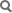 Конец формыНавигацияЗаглавная страница Рубрикация Указатель А — Я Избранные статьи Случайная статья Текущие события УчастиеСообщить об ошибке Портал сообщества Форум Свежие правки Новые страницы Справка Пожертвования Печать/экспортСоздать книгуСкачать как PDFВерсия для печатиИнструментыСсылки сюда Связанные правки Спецстраницы Постоянная ссылка Цитировать страницу На других языкахالعربية Azərbaycanca Català Česky Dansk Deutsch English Español Eesti فارسی Suomi Français עברית Magyar Bahasa Indonesia Italiano 日本語 Latina Lëtzebuergesch Latviešu Македонски Nederlands ‪Norsk (bokmål)‬ Polski Português Svenska தமிழ் Тоҷикӣ Türkçe Українська Tiếng Việt ייִדיש 中文 Последнее изменение этой страницы: 16:07, 11 октября 2011. Текст доступен по лицензии Creative Commons Attribution-ShareAlike; в отдельных случаях могут действовать дополнительные условия. Подробнее см. Условия использования.
Wikipedia® — зарегистрированная торговая марка Wikimedia Foundation, Inc., некоммерческой организации.Содержание1 История создания 2 Основные положения Конвенции 2.1 Первая часть Конвенции 2.2 Вторая часть Конвенции 2.3 Третья часть Конвенции 2.4 Конвенция о праве ребёнка на образование и о воспитании детей 3 Федеральное законодательство и подзаконные акты Российской Федерации в развитии Конвенции 4 Примечания 5 Литература 6 См. также 7 Ссылки [показать] п·о·рПрава человека[показать] п·о·рПрава человекаФундаментальные концепции и категорииФундаментальные концепции и категорииФидуциарный договор · Свободы · Групповые права · Естественные и юридические права · Негативные и позитивные права · Суверенитет · Универсальность · Универсальная юрисдикцияФидуциарный договор · Свободы · Групповые права · Естественные и юридические права · Негативные и позитивные права · Суверенитет · Универсальность · Универсальная юрисдикцияМеждународное право прав человекаМеждународное право прав человекаДекларацииДекларацииКаирская декларация прав человека · Декларация прав коренных народов · Всеобщая декларация прав народов · Всеобщая декларация прав человека
Американская декларация прав и обязанностей человека · Парижские принципыКаирская декларация прав человека · Декларация прав коренных народов · Всеобщая декларация прав народов · Всеобщая декларация прав человека
Американская декларация прав и обязанностей человека · Парижские принципыКонвенции и пактыКонвенции и пактыКонвенция ООН против пыток · Конвенция о ликвидации всех форм дискриминации в отношении женщин · Конвенция о ликвидации всех форм расовой дискриминации · Конвенция о правах инвалидов · Конвенция о правах ребёнка · Международная конвенция о защите прав всех трудящихся-мигрантов и членов их семей · Международная конвенция о пресечении и наказании преступлений апартеида · Международная конвенция для защиты всех лиц от насильственных исчезновений · Международный пакт о гражданских и политических правах · Международный пакт об экономических, социальных и культурных правахКонвенция ООН против пыток · Конвенция о ликвидации всех форм дискриминации в отношении женщин · Конвенция о ликвидации всех форм расовой дискриминации · Конвенция о правах инвалидов · Конвенция о правах ребёнка · Международная конвенция о защите прав всех трудящихся-мигрантов и членов их семей · Международная конвенция о пресечении и наказании преступлений апартеида · Международная конвенция для защиты всех лиц от насильственных исчезновений · Международный пакт о гражданских и политических правах · Международный пакт об экономических, социальных и культурных правахРегиональные акты по правам человекаРегиональные акты по правам человекаАфриканская хартия прав человека и народов · Арабская хартия прав человека · Европейские: Европейская конвенция о защите прав человека и основных свобод · Европейская конвенция по предупреждению пыток · Рамочная конвенция о защите национальных меньшинств · Европейская социальная хартия · Хартия ЕС по правам человека · Заключительный акт Совещания по безопасности и сотрудничеству в Европе
Межамериканские: Американская конвенция о правах человека · Межамериканская конвенция по насильственному исчезновению людей · Межамериканская конвенция по предупреждению и наказанию пыток (англ.) · Межамериканская конвенция по предотвращению, наказанию и искоренению насилия в отношении женщин · Межамериканская конвенция по ликвидации всех форм дискриминации в отношении инвалидовАфриканская хартия прав человека и народов · Арабская хартия прав человека · Европейские: Европейская конвенция о защите прав человека и основных свобод · Европейская конвенция по предупреждению пыток · Рамочная конвенция о защите национальных меньшинств · Европейская социальная хартия · Хартия ЕС по правам человека · Заключительный акт Совещания по безопасности и сотрудничеству в Европе
Межамериканские: Американская конвенция о правах человека · Межамериканская конвенция по насильственному исчезновению людей · Межамериканская конвенция по предупреждению и наказанию пыток (англ.) · Межамериканская конвенция по предотвращению, наказанию и искоренению насилия в отношении женщин · Межамериканская конвенция по ликвидации всех форм дискриминации в отношении инвалидовМеждународное гуманитарное правоМеждународное гуманитарное правоКонвенция по предупреждению и наказанию преступления геноцида (англ.) · Конвенция о статусе беженцев (англ.) · Протокол по статусу беженцев (англ.) · Женевские конвенции · Гаагские конвенции · Римский статут Международного уголовного судаКонвенция по предупреждению и наказанию преступления геноцида (англ.) · Конвенция о статусе беженцев (англ.) · Протокол по статусу беженцев (англ.) · Женевские конвенции · Гаагские конвенции · Римский статут Международного уголовного судаВойна и вооружённый конфликтГражданское лицо · Комбатант · Свобода от геноцида · ПленПонятия, которые могут рассматриваться как права человекаПонятия, которые могут рассматриваться как права человекаГражданские
и политическиеПраво на смерть (англ.) · Право на личную неприкосновенность · Свобода · Свобода передвижения · Свобода от рабства · Личность · Морфологическая свобода · Право на оружие (англ.) · Равенство перед законом (англ.) · Право на лечение · Свобода от произвольного ареста и задержания · Свобода от пыток и жестокого обращения · Право на справедливое и беспристрастное правосудие · Презумпция невиновности · Политическое убежище · Подданство · Свобода от изгнания · Неприкосновенность частной жизни · Свобода совести · Свобода вероисповедания · Свобода слова (свобода информации) · Свобода собраний · Свобода ассоциаций · Право на протест · Право голоса · Брачный союз · Семейная жизнь · Права меньшинств (англ.) · Право на жизнь · Политическая свободаЭкономические,
социальные
и культурныеПраво на труд · Право на вознаграждение · Право на справедливую оплату труда · Право на социальное обеспечение · Право на Досуг и отдых · Право на собственность · Право на культуру · Право на участие в общественной жизни · Право на образование · Право на достаточный жизненный уровень · Право на развитие (англ.) · Право на здоровье (англ.) · Право на здравоохранение · Право на воду (англ.) · Право на еду (англ.) · Право на жилище · Права потребителейРепродуктивныеПланирование семьи · Сексуальное здоровье · Искусственный аборт · Свобода от насильственного обрезания женских половых органов